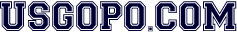 United States Government & PoliticsWeekly Current Events:  11.6.23Groppe and Collins, “Biden is Getting Squeezed over Israel-Hamas War,” USA Today, 11.3.23.Why are some Americans calling for a cease fire in the Israel-Hamas War?What voters have vowed to not support Biden if he does not call for an end to hostilities in the Middle East?Cite one polling measure regarding support for President Biden and what does it reveal?Name one other poll number featured in the article, and what does it measure/reveal?Who is Johin Zogby and what did he note?What states have sizable Arab-American populations?  How might these effect the 2024 election?What is a “two-state solution” and what  did Biden say about it?What impact do you think this conflict will have on Biden’s ability to get things done and to get re-elected? Why? Marquette, “Rep. George Santos Survives Attempt to Expel,” Roll Call, 11.1.23. Who is Geroge Santos, and why is he under fire?What was the initial vote on the House resolution to expel him?What fraction is needed to expel a member of either house of Congress?What was the partisan breakdown/differential on the vote?What were some reasons for some of the votes?What did Santos say about the vote/attempt to oust him now?What did those who pushed for his ouster say?Is this the end of this concern?  Why or why not?Ruffini, “The Emerging Working-Class Republican Majority,” Politico, 11.4.23.What voting blocs are in the New Deal coalition?When did the working class begin shifting loyalties from the Democrats to Republicans?What are some causes of this?What role has a college education played in voting habits?Income?What statistic did you find the most telling?What did you find most interesting about this political realignment?